TEMAT KOMPLEKSOWY: POLSKA- MOJA OJCZYZNADzień III06.05.2020r. (środa) Temat dnia: DO CZEGO SŁUŻĄ PIENIĄDZE?Temat 1: „Robimy zakupy”– zabawa matematyczna.Zakupy w sklepie warzywnym – zabawa matematyczna.

Dzieci organizują sklep warzywny wykorzystując plastikowe warzywa lub warzywa prawdziwe. Pieniędzmi są np. guziki, fasolka, mogą być także pieniądze  do zabawy (edukacyjne) itp. Rodzic   jest sprzedawcą, a dziecko klientem. Za zakupione towary należy zapłacić odpowiednią ilością fasolek, guzików, lub odpowiednim banknotem, monetą edukacyjną. (można wydrukować pieniądze)Odróżnianie monet i banknotów.Dzieci oglądają zgromadzone monety 10gr, 20gr, 50gr, 1zł, 2zł, 5złoraz banknoty 10zł, 20zł, 50zł, 100zł, 200zł. Porównują dwie stronymonet – orła i reszkę. Ustalają wartości oglądanych pieniędzy. Wskazują,które z nich mają największą wartość.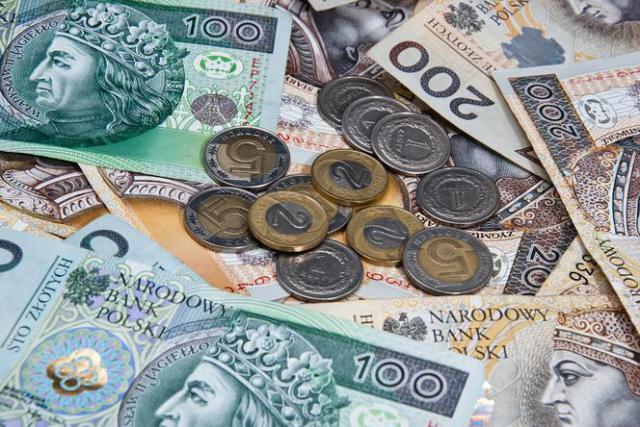 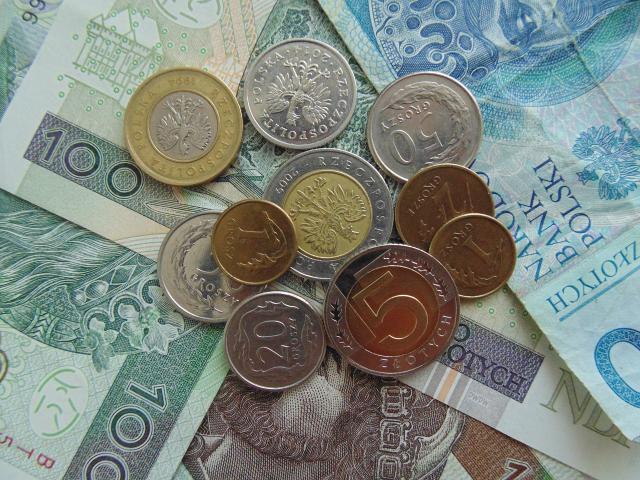 Ułożenie napisów (przed zabawą dzieci muszą wyciąć kartoniki).Dzieci układają  kartoniki z cyframi 1 – 8 i odczytują napis: to monety. 
Umieszczają napis pod zgromadzonymi monetami. 
 Następnie układają kartoniki z cyframi 1 – 10 i odczytują napis: to banknoty. Umieszczają napis pod zgromadzonymi banknotamiTemat 2: „Lubimy ćwiczyć. Trzymaj się prosto!”- gimnastyka korekcyjna dla przedszkolaków- działanie profilaktyczne ,eliminowanie wad postawy u dzieci. 
Serdecznie zachęcamy do wykonywania ćwiczeń dostępnych w poniższym linku :
 https://www.youtube.com/watch?v=WJR6IuHixYkKarty pracy do wykonania w domu „Sześciolatek. Razem się uczymy”cz.4- karty pracy  (str. 21,24,25)
„Pięciolatek. Razem się uczymy”cz.4-karty pracy (str. 21)1.t2.o3.m4.o5.n6.e7.t8.y1.t2.o3.b4.a5.n6.k7.n8.o9.t10.y